Муниципальное дошкольное образовательное учреждение « Детский сад №3 общеразвивающего вида городского округа город Волгореченск Костромской области».Конспект занятия по лепке с использованием природного материалапо сказке «Два жадных медвежонка».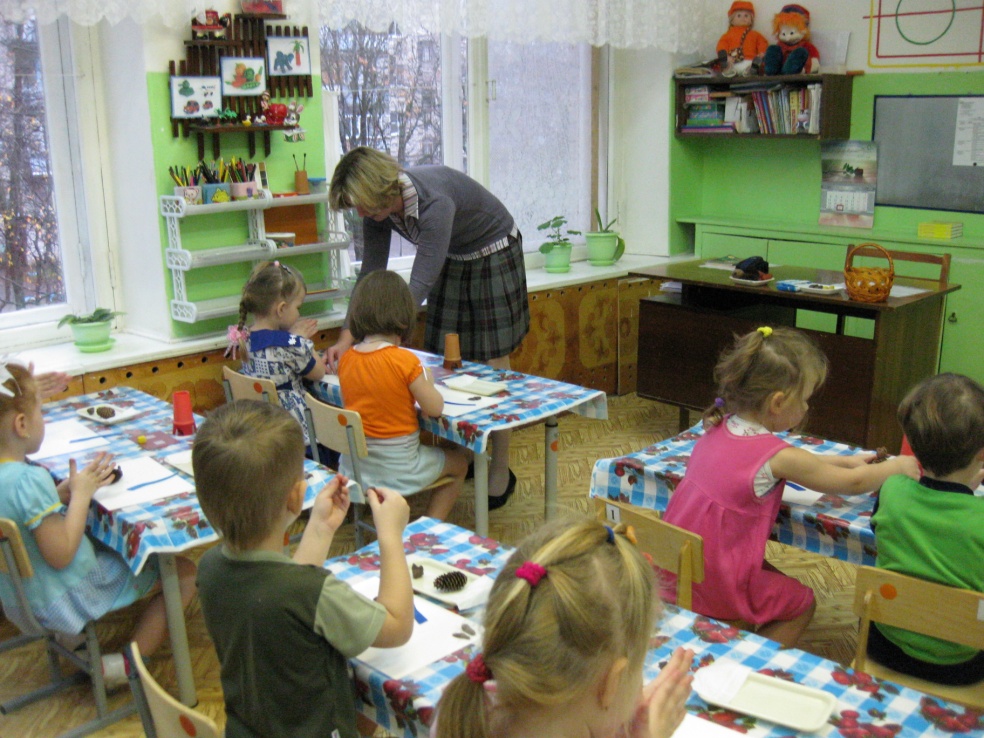 Проведено 27 октября 2010 г.Воспитатель Травина С.В.Цель: создание скульптурной композиции с использованием природного материала. Программные задачи:ОбразовательныеПознакомить детей с новым способом создания фигурок зверей по сказке « Два жадных медвежонка», используя природный материал в сочетании с пластилином.РазвивающиеРазвивать умение лепить фигуры зверей в движении.Развивать имитационные движения при инсценировании  сказкиРазвивать технические навыки лепки: делить кусочек пластилина на части, скатывать в жгут, вытягивать, прищипывать, использовать стеку.Развивать творчество, фантазию.ВоспитательныеВоспитывать честность, любовь к ближнему.Воспитывать интерес к сказке.Материалы к занятию: декорации леса, сундучок, книга «Два жадных медвежонка», бутафорская головка сыра, шапочки медвежатам, корзина.Раздаточный материал: шишки, пластилин, стеки, доски для лепки, влажные салфетки, подставка для композиции.Ход занятия.(Дети входят в группу и встают около воспитателя)-Ребята, отгадайте  загадку  и вы узнаете, куда мы сегодня отправимся:	Дом со всех сторон открыт, он резною крышей крыт.	Заходи в зелёный дом, чудеса увидишь в нём. (Лес)-Скажите, каким  может быть лес? ( Густым, нехоженым, еловым, загадочным)-А вот и наша лесная поляна.(Дети подходят к декорации леса)-Посмотрите, здесь под ёлочкой сундучок какой-то. Давайте в него заглянем и посмотрим, что в нём лежит.( Дети открывают сундучок и находят в нём книгу со сказкой «Два жадных медвежонка»).-Вспомните, кто главные герои в сказке?-Куда отправились братья медвежата? -Что они нашли?-Кого встретили медвежата в лесу?-Почему лиса сумела обмануть медвежат?-Как медвежата были наказаны за свою жадность?-А сейчас,  мы отправимся в лес. Может быть мы кого – нибудь там встретим.Проводится двигательная гимнастика1,2,3,4,5 дети в лес пошли гулять.    		(Шагают на месте).Там живёт лиса.					(Показывают хвост лисы).Там живёт олень.					(Показывают рога оленя).Там живёт барсук.					(Прижимают кулачки к груди).Там живёт медведь.					(Показывают, как ходит медведь).-Посмотрите, в лесу много шишек. Давайте их соберём.	(Дети вместе с воспитателем собирают шишки в корзину).- А вот и наши медвежата. (Двум  мальчикам одеваются  шапки медвежат).-Сейчас наши ребята - медвежата  покажут, как они нашли сыр.Воспитатель рассказывает 1 часть сказки. (Дети инсценируют.)-Медвежата шли по дороге друг за другом, сначала старший брат, а за ним младший. Братья сильно проголодались и, вдруг, увидели большую головку сыра. Обрадовались медвежата, подбежали к сыру, Один медвежонок взял сыр в лапы, а другой поднял лапы и тянется к сыру.	(Воспитатель обращает внимание детей на эту композицию).-Я предлагаю сделать медвежат из шишек, которые мы собрали в лесу, используя пластилин.(Воспитатель предлагает подойти к столу для рассматривания формы частей тела и показа способа лепки).-Сначала нужно разделить пластилин стекой на 2-е части, 1-а часть для головы, 2-ю делим на 4 части для лап.-Какой формы голова медведя? Посмотрите, как правильно слепить голову, уши, мордочку. Сначала нужно скатать шар, затем пальцами вытянуть мордочку и прищипнуть уши.-Какой формы лапы? Покажите и расскажите, как вылепить цилиндр.-Какой формы тело медвежонка? А какой формы шишка? Я предлагаю сделать тело из еловой шишки. У шишки поверхность неровная, чешуйки напоминают шерсть медвежонка.-Какой формы сыр? - Работать вы сегодня будете в парах, а сыр  сделает тот, кто первым сделает медвежонка.(На столе  лежат готовые формы. Воспитатель показывает, как правильно их соединить).-Медвежат с сыром нужно поместить на подставку. Передние лапы должны быть вытянуты, на задних лапах медвежата сидят.-Перед работой нужно размять пальчики.Проводится пальчиковая гимнастика.		1,2,3,4,5 вышли пальчики гулять.		1,2,3,4,5 в домик спрятались опять.-Я предлагаю пройти за столы. Для работы у вас есть всё необходимое: пластилин, стека,  шишка, подставка. Готовые работы нужно оставить на столах. Ребята пройдут, посмотрят, полюбуются на них.(Самостоятельная  деятельность детей. Звучит спокойная музыка. Воспитатель  контролирует  и помогает.) В конце работы дети вместе с воспитателем рассматривают все работы.-Посмотрите, какие разные медвежата у вас получились. А сейчас давайте все станем медвежатами и поиграем. Все на месте покружились и в медведей превратились.Проводится физкультминутка « Медвежата».Медвежата в чаще жили. В лес ходить они любили.	(Имитируют ходьбу медвежат).Вот так, вот так, в лес ходить они любили.Медвежата мед искали, дружно дерево качали. 		(Качание руками в стороны).Вот так, вот так, дружно дерево качали.Быстро с дерева слезали, носы от пчёл защищали.	( Отмахиваются руками от лица)Вот так, вот так, носы от пчёл защищали.-Ребята, а как вы думаете, в нашей группе есть «жадные медвежата»?-Какие наши ребята? (Добрые, не жадные, дружные…)-А так как вы дружные, добрые, то  и медвежата у вас получились замечательные. Я благодарю вас за хорошую работу.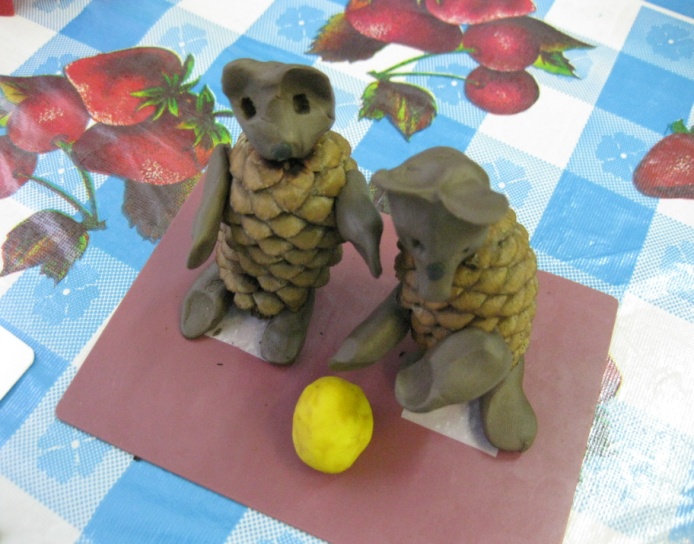 